Nro.NÚMERO IDENTIFICACIÓNNOMBRES11712622164ACEVEDO TAPIA PAUL ANDRES21717677007ACURIO MENDEZ ELIANA MARIBEL31711994689ALMEIDA RODRIGUEZ CARLOS ALBERTO41706562079AYALA AMAYA EDY RODRIGO51753377447BARBIER HUGO JEAN MARC PAUL61708794332BASILE CARRASCO LEONARDO ALBERTO70201036662BAYAS REA MARCO VINICIO81707135420BENALCAZAR PALADINES HOLGER EFRAIN91713146353BENITEZ ROMERO MARIA JOSE101714774096BONILLA BOLAÑOS ANDREA GABRIELA111801506286BURBANO RODRIGUEZ RAFAEL TIBERIO121706263231CALAHORRANO RECALDE MARCO VINICIO131704109451CAPA SANTOS HOLGER ANIBAL140101649176CELI APOLO LUIS ALBERTO151102550801COSTA VERA CESAR AUGUSTO161706594999CRUZ VILLARREAL JOSE ANIBAL171804033361DIAZ SANCHEZ JUAN PABLO180801423351DONOSO VARGAS DAVID ANDRES191757278948DUEÑAS VIDAL ALVARO200918863218FLORES SANCHEZ MIGUEL ALFONSO211707824932GONZALEZ ANDRADE SERGIO ALEJANDRO221712635620GUACHAMIN GUERRA MARCELA ELIZABETH231712337680GUERRA ALOMOTO MONICA ALEXANDRA241714305438GUTIERREZ POMBOSA SANDRA ELIZABETH251712512779IRRIBARRA CAZAR ESTEBAN FELIPE260401522552LANCHIMBA LOPEZ CINTYA CATALINA271707021943LARA DAMMER JOSE FRANCISCO281801626019LASCANO LASCANO LUIS RODRIGO291708590813LOPEZ IZURIETA ERICSSON DANIEL301711883312MERINO ROSERO PEDRO MARTIN311756368906MIRANDA ESPINOSA ALEXANDRA321706772082NARANJO CHIRIBOGA MARCO PATRICIO331713303731OSORIO CALVOPIÑA HENRRY MARCELO341710664176RAMIREZ ALVAREZ JOSE FERNANDO351712025335RECALDE CALAHORRANO DIEGO FERNANDO361001719796SALAZAR MENDEZ YASMIN370603186396SALAZAR MONTENEGRO MARIA FERNANDA381710013853SANTACRUZ TERAN CRISTIAN PATRICIO391712121647TORRES CARVAJAL LUIS MIGUEL401002563524TORRES GORDILLO RAMIRO DANIEL411707754634TRUJILLO ORTEGA JUAN CARLOS421711459261UQUILLAS ANDRADE ADRIANA431801799238URVINA MAYORGA MENTHOR OSWALDO441704108297VACA ARELLANO WALTER POLO451717320723VASCONEZ VEGA CHRISTIAN LEONARDO461709216939VASQUEZ PAZMIÑO NICOLAS ALEJANDRO471757068646XULVI BRUNET RAMON481715020309YANGARI SOSA MIGUEL ANGEL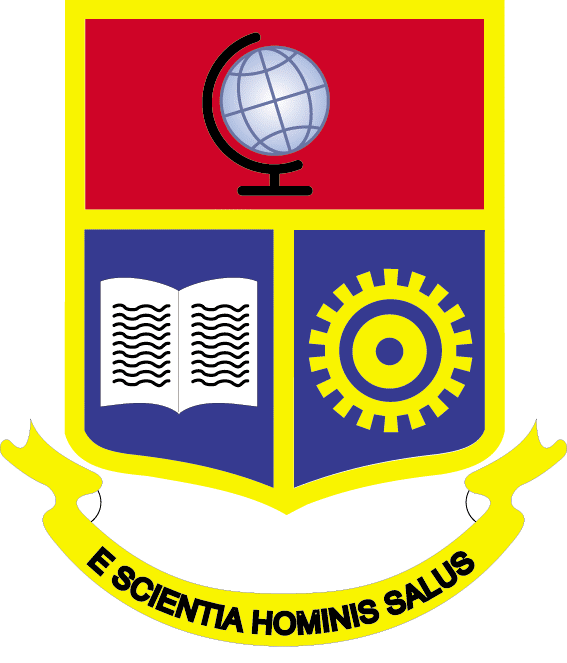 